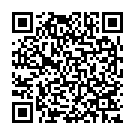 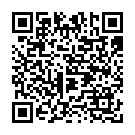 ※登録申請において知り得た個人情報は、本研修会の実施及び主催者が今後実施するFUNネット公認研修会のご案内以外の目的には使用いたしません。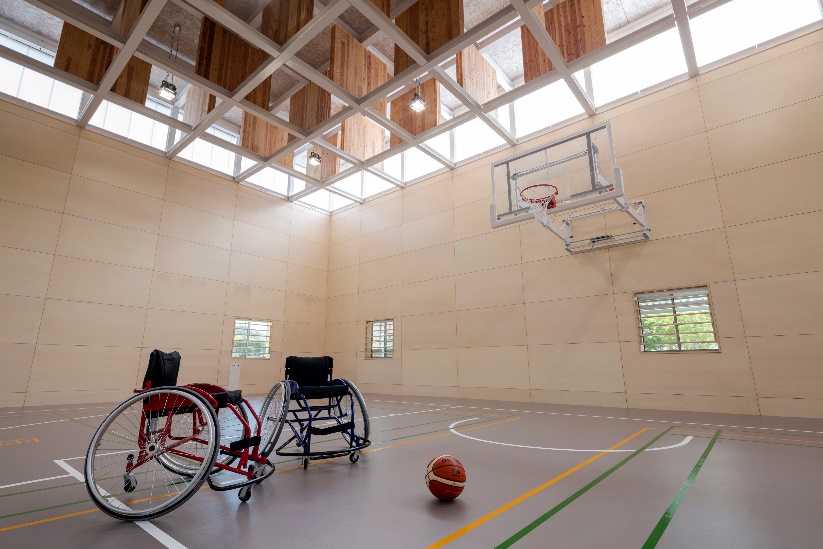 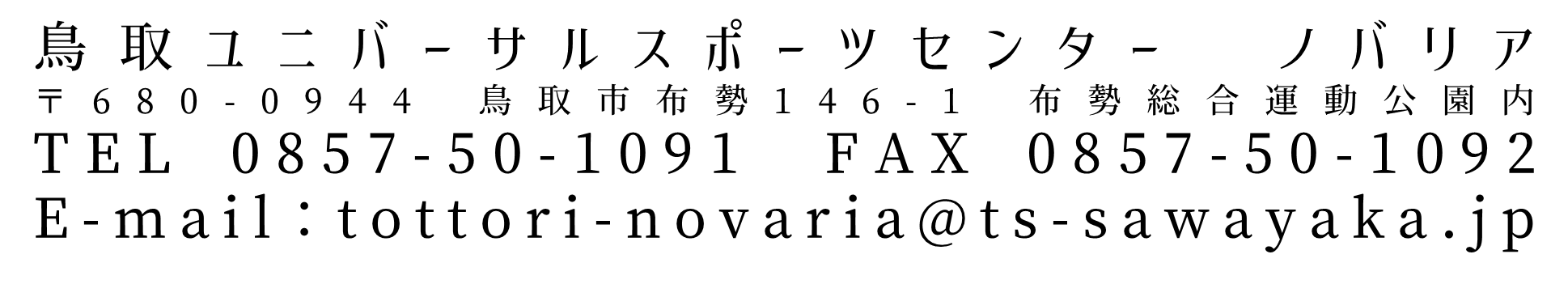 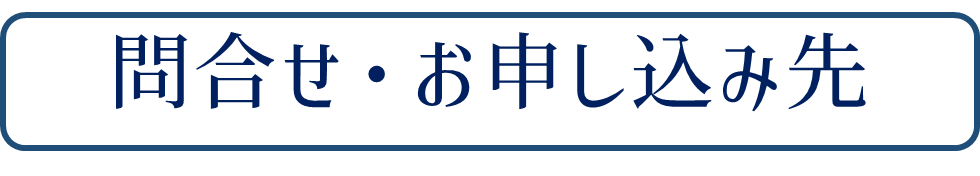 ふりがな生年月日西暦　　　年　　　月　　　日　　　　　　（　　　　　歳）氏　名生年月日西暦　　　年　　　月　　　日　　　　　　（　　　　　歳）引率者名＊着替え・排泄等の日常生活動作に介助が必要な方は、必ず介助者の同行をお願いします。＊着替え・排泄等の日常生活動作に介助が必要な方は、必ず介助者の同行をお願いします。続柄続柄電話番号住　所〒〒〒〒〒メールアドレス障がいの有無有　・　無障がい種別障がい種別（肢・視・聴・内・知・発・精）常用の装具があれば記入［　　　　　　　　　　　　］（肢・視・聴・内・知・発・精）常用の装具があれば記入［　　　　　　　　　　　　］（肢・視・聴・内・知・発・精）常用の装具があれば記入［　　　　　　　　　　　　］（肢・視・聴・内・知・発・精）常用の装具があれば記入［　　　　　　　　　　　　］当日の座学・体験に際して指導者に知っておいてほしいことがあればご記入ください当日の座学・体験に際して指導者に知っておいてほしいことがあればご記入ください当日の座学・体験に際して指導者に知っておいてほしいことがあればご記入ください当日の座学・体験に際して指導者に知っておいてほしいことがあればご記入ください当日の座学・体験に際して指導者に知っておいてほしいことがあればご記入ください当日の座学・体験に際して指導者に知っておいてほしいことがあればご記入ください当日の座学・体験に際して指導者に知っておいてほしいことがあればご記入ください当日の座学・体験に際して指導者に知っておいてほしいことがあればご記入ください